关于产科婴儿洗浴设施增设项目进行公开询价的公告我院拟对“产科婴儿洗浴设施增设项目”进行公开询价，诚邀符合资质条件的公司参与，现将有关事项公告如下： 项目名称产科婴儿洗浴设施增设项目。 二、项目概况：基本情况：大东街院区产科因科室搬迁调整，原位于门诊综合楼9楼的婴儿洗浴搬迁至11楼，原9楼砖砌洗浴池拆除，现需在11楼增设成品定制婴儿洗浴设施。洗浴设施效果图如下，效果图为示意，仅供参考，最终产品规格型号、颜色款式由院方选定。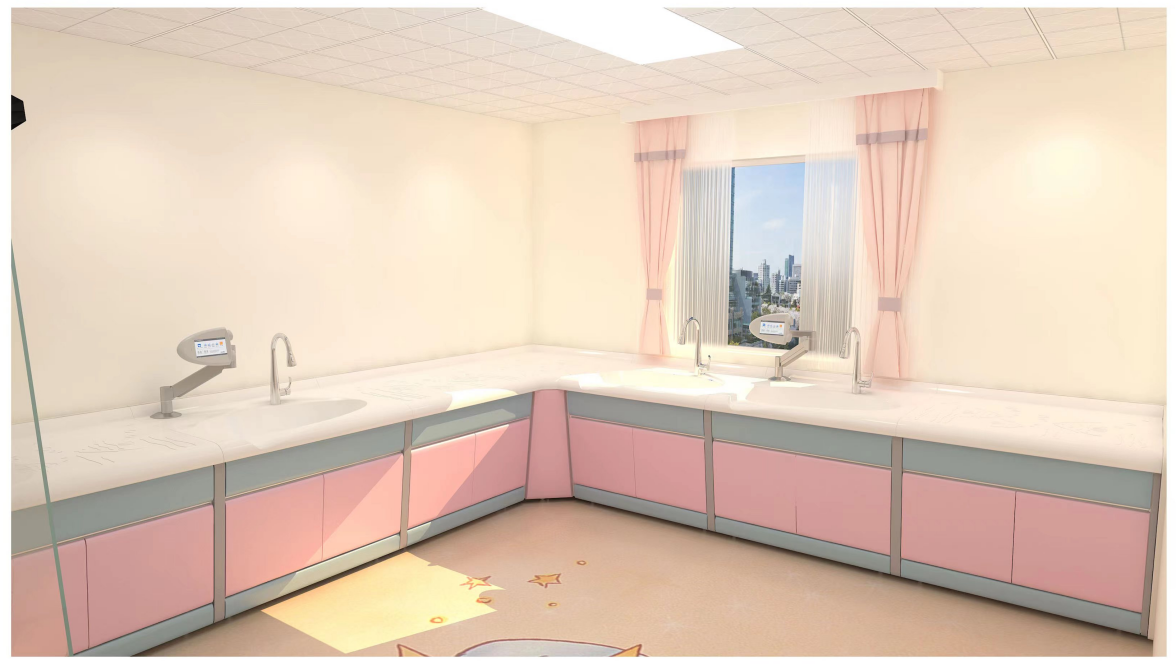 婴儿洗浴间现状及改造后布置示意图如下，具体数量请各公司现场踏勘时进行测算，并综合考虑进行改造报价。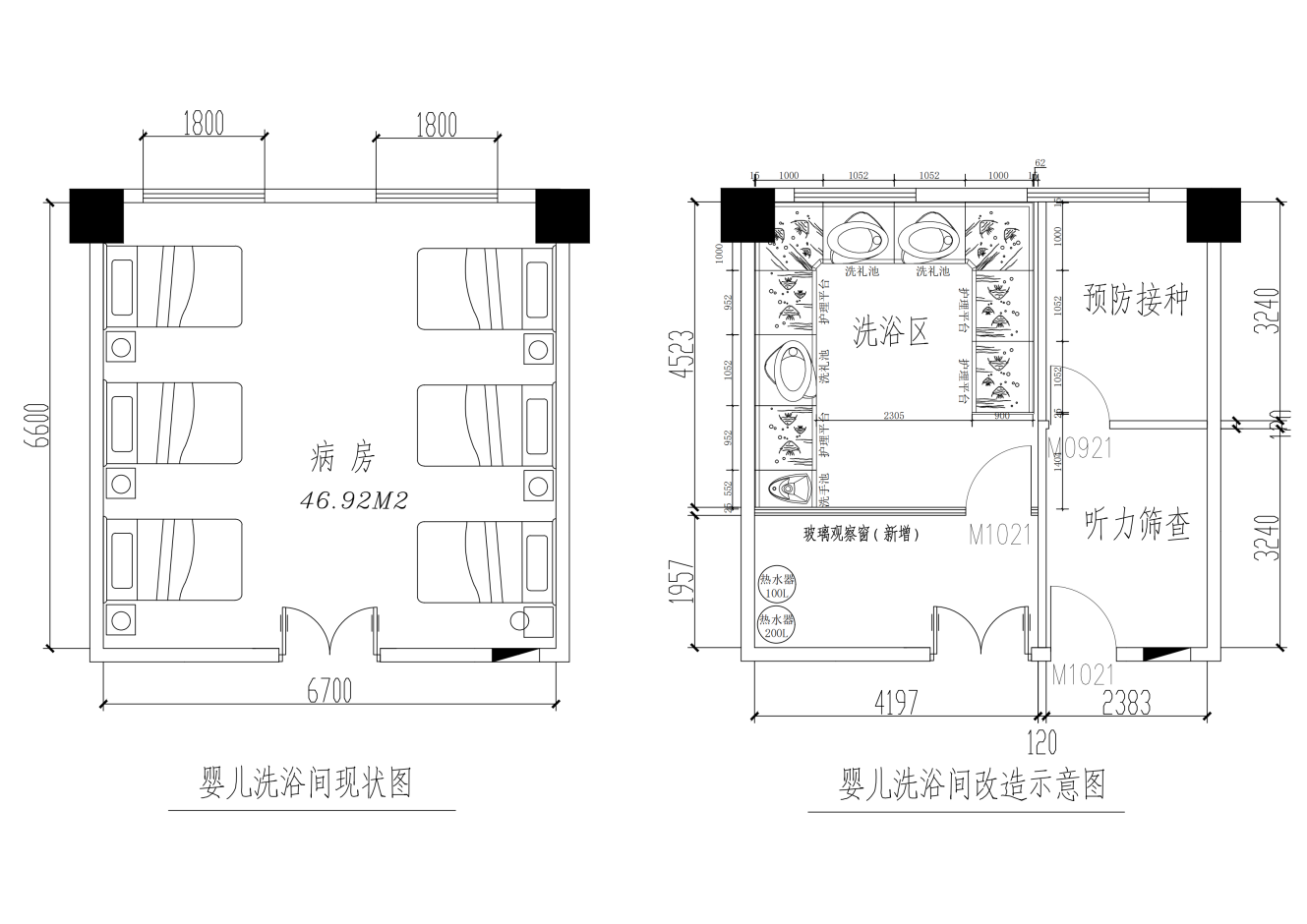 项目内容：主要估算量如下表，具体数量请各公司现场踏勘时进行测算校核。（四）报价形式：根据实际情况，按固定综合单价形式报价。固定综合单价包含材料设备采购、运输、货物装卸、仓储保管、安装、安全文明措施、测试、验收、保险、税费、利润、质保、风险费、作业人员保险费等各种费用。三、公司资质要求 供应商应为中华人民共和国境内注册、具有独立法人资格的企业。 （备注：以上资质证明可提供原件或加盖公司鲜章的复印件）    四、时间安排请符合资质条件的公司于2024年1月26日17:00前至达州市中心医院后勤保障科报名（报名时需提供证明材料），2024年1月29日09:00至达州市中心医院大东街院区门诊综合楼11楼进行现场踏勘，结合项目要求及现场踏勘情况制定报价书。报价书（含报价文件、公司三证合一营业执照复印件、法人代表授权委托书及身份证复印件、被委托人身份证复印件等）需加盖公司鲜章。报价书提交时间及地点报价书提交截止时间：2024年2月2日17:00；递交报价书地点：达州市中心医院后勤保障科。联系方式：询价单位：达州市中心医院 地点：达州市通川区南岳庙街56号联系人：凌老师联系电话：18111515111                                  达州市中心医院                               2024年1月24日 名称规格型号/技术要求单位估算量示意图（仅供参考）定制成品洗浴台防溅水洗手池通过金属模具一次吸塑成型，面板选用PMMA（两层）+ABS（三层）复合材料，面板底层用玻璃纤维合成加固；池体甲醛含量≤0.5mg/L，增塑剂含量≤0.1%。套1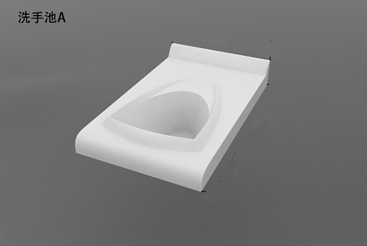 定制成品洗浴台洗礼池通过金属模具一次吸塑成型，面板选用PMMA（两层）+ABS（三层）复合材料，面板底层用玻璃纤维合成加固；池体甲醛含量≤0.5mg/L，增塑剂含量≤0.1%。套3 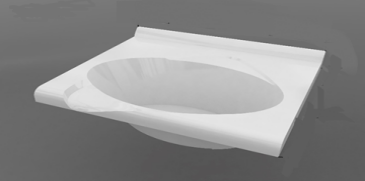 定制成品洗浴台护理台（含转角护理台）通过金属模具一次吸塑成型，面板选用PMMA（两层）+ABS（三层）复合材料，面板底层用玻璃纤维合成加固；池体甲醛含量≤0.5mg/L，增塑剂含量≤0.1%。个6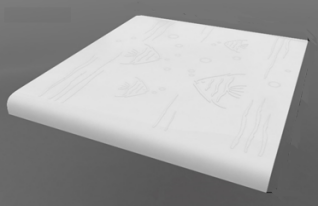 定制成品洗浴台中心电源控制系统专业电源板集成化设计的电源控制系统，可同时为不小于4套恒温控制系统供电，有独立的接地保护；要求为输出电压不超过12V的低压电器。台1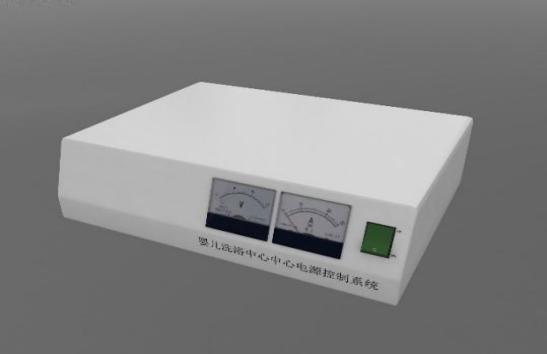 定制成品洗浴台洗礼池中心控制系统嵌入式微电脑控制系统，智能控制出水水温保证婴儿洗浴安全，温度异常报警系统：当温度高于设定报警温度或者出现异常时，立即报警并断水。设备混合后的出水温度范围:30~45℃可任意调，水温误差精确度为±0.5℃。台3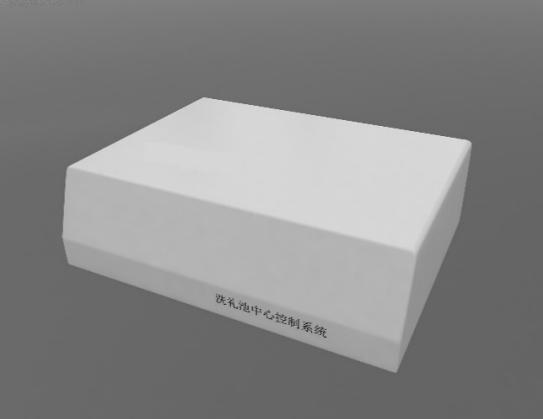 定制成品洗浴台洗礼池液晶控制器液晶控制器支架采用铝合金材质，360°任意移动，方便使用和操作。不小于7英寸液晶触控显示屏，可显示冷、热水水温、混合后水温以及功能操作界面，可触摸控制设备给水、设置配置管理、洗浴时间、开始计时、管理员、温度报警断水管理等内容。操作显示屏环境监测界面显示内容：操作屏环境监测界面可显示HCHOug/m³、TVOCug/m³、CO2、PM2.5ug/m³、PM10ug/m³、TEMP°C、HUM％等数值。设备软件控制部分通过国家计算机软件著作权。套2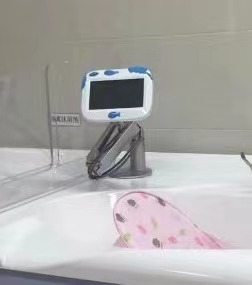 定制成品洗浴台套台支架及围体支架整体采用6063铝合金材质制成（韦氏硬度不低于8HW），表面工艺由粉末喷涂制成，抗氧化；连接件（角钢、螺丝、螺钉）全部为304不锈钢材质。柜体为可拆卸式铝合金支架。围体芯材为人造国标一级环保高密度芯板材，医用抗菌PVC膜吸塑包裹板材，柜门板无金属边框外露，甲醛含量达到E1级国家标准。M9.8 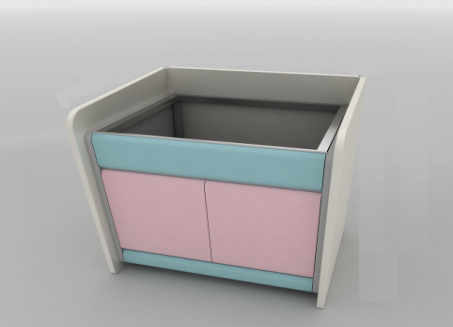 定制成品洗浴台洗手池、洗礼池给排水系统水龙头恒芯钢轴铸造阀芯，耐腐蚀性强，表面镀铬呈镜面。水龙头配有360°旋转关节，可调节龙头位置；龙头出水花洒、水柱两级开关可调；蓬头抽拉长度≥200mm，重力锤设计，松手后喷头精确回位。装配节水起泡器，出水柔和不溅水花。装配具有水流止回作用的水压控制器。连接管为304不锈钢丝编织软管。套4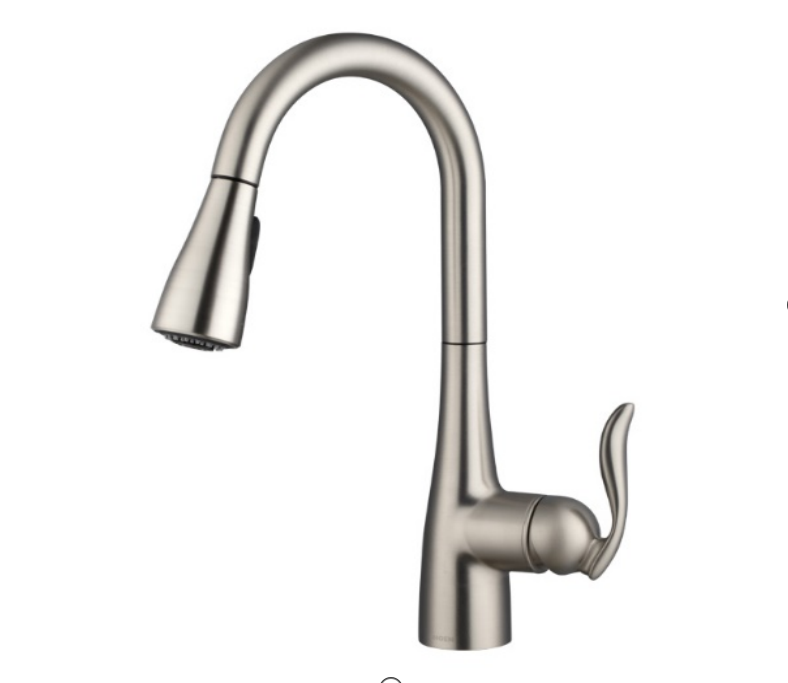 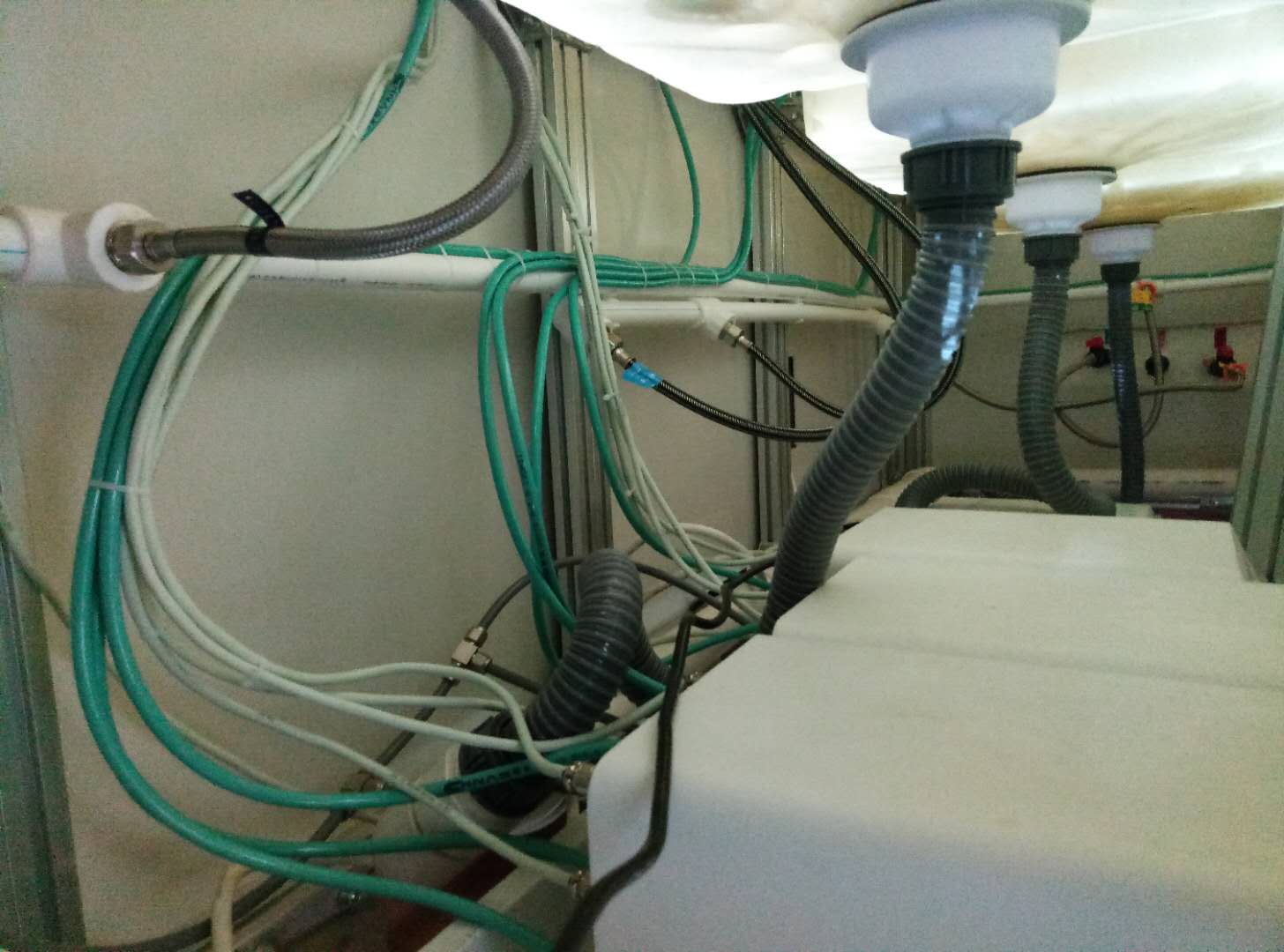 定制成品洗浴台洗礼床全透明PMMA材质洗礼床，厚度不小于8mm。倾斜式设计，外形尺寸和池体贴合。，方便医务人员快速取出洗礼床进行清洗消毒。个3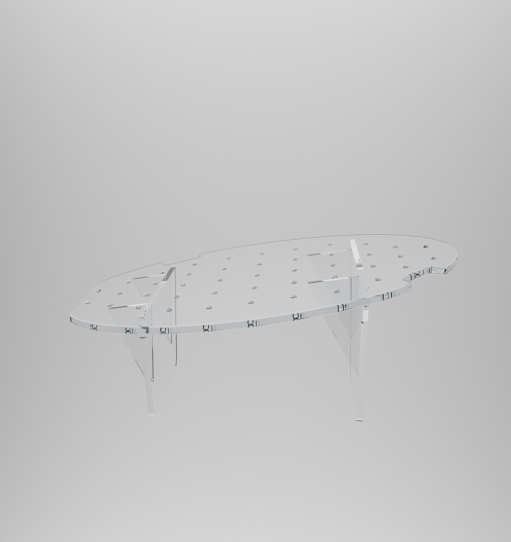 定制成品洗浴台洗礼床软垫手术床垫级软垫，贴合洗礼床，表面软质PVC革整体包覆内部医用记忆海绵，表面整体能防水及异物进入，支持用84等带腐蚀性消毒液进行直接消毒。个3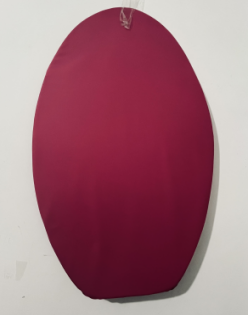 定制成品洗浴台护理台软垫（含转角护理台软垫）手术床垫级软垫，贴合洗礼床，表面软质PVC革整体包覆内部医用记忆海绵，表面整体能防水及异物进入，支持用84等带腐蚀性消毒液进行直接消毒。个6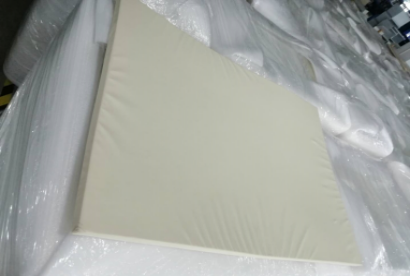 洗浴间改造塑钢隔断拆除原塑钢隔断拆除，清运及处置㎡18洗浴间改造开门洞砖墙掏M1021门洞，安门过梁、贴门槛石项1洗浴间改造轻质隔墙轻钢龙骨、双面木工板基层㎡22洗浴间改造墙面装饰板PVC护墙板㎡95洗浴间改造踢脚线实木踢脚线m28洗浴间改造玻璃隔断边框（不锈钢梁、柱），10mm钢化玻璃隔断，10mm钢化玻璃门（M1021）㎡12洗浴间改造乳胶漆天棚面乳胶漆，一底两面㎡45洗浴间改造实木装饰门带套M1021、M0921各一樘㎡4洗浴间改造配线2.5mm2铜芯线，含配管Mmm120洗浴间改造五孔插座五孔插座个10洗浴间改造开关照明开关个2洗浴间改造给水管DN25 PPR管 m17洗浴间改造排水管Φ75 PVC-U管m12洗浴间改造排水管φ110 PVC-U管m12